БОЙОРОК	                                                          РАСПОРЯЖЕНИЕ03 декабрь 2018 йыл                 № 79                    03 декабря 2018 годаВ соответствии с Положением о муниципальной имущественной казне сельского поселения Нижнеташлинский сельсовет муниципального района Шаранский район, утвержденным Решением Совета сельского поселения Нижнеташлинский сельсовет от07.12.2007г. №62 ,в целях совершенствования системы управления объектами муниципальной собственности:	1. Принять в казну Администрации сельского поселения Нижнеташлинский сельсовет муниципального района  Шаранский район Республики Башкортостан объекты уличного освещения -светильники (марка ЖКУ-150) в количестве 4 штук c  балансовой стоимостью 0,01 руб .          2. Учесть в Казне сельского поселения Нижнеташлинский сельсовет муниципального района  Шаранский район Республики имущество,  указанное в п.1 настоящего распоряжения.3. Специалисту  в десятидневный срок представить пакет документов, необходимый для внесения соответствующих изменений в Реестр муниципального имущества муниципального района Шаранский район	4. Контроль за исполнением настоящего распоряжения оставляю за собой. Глава сельского поселения  Нижнеташлинский сельсовет                                            Г.С.Гарифуллина БашKортостан  Республикаһы          Шаран районы  Муниципал районыныңТүбәнге Ташлы  ауыл Советы ауылбиләмәһе хакимиәте башлы‰ы          Түбән Ташлы ауылы, тел.(34769) 2-51-49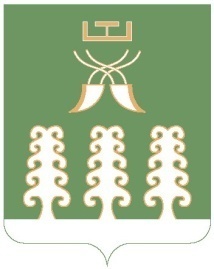 Глава сельского поселенияНижнеташлинский сельсоветМуниципального района Шаранский район Республики Башкортостанс. Нижние Ташлы, тел.(34769) 2-51-49